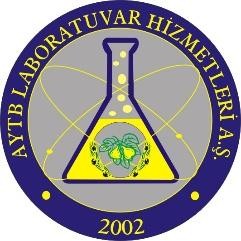 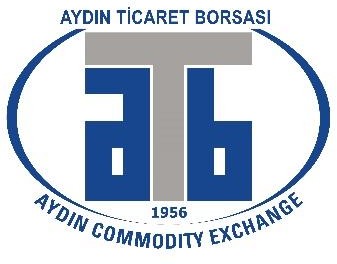 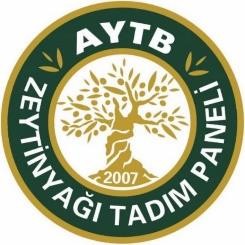                                 “AYDIN MEMECİK”                          NATUREL SIZMA ZEYTİNYAĞI                            KALİTE YARIŞMASI KATILIM FORMUKatılımcı ADI SOYADIFirma Adı:KATILIMCI ÇİFTÇİ İSE:İlçe Tarım ve Orman Müdürlüğü ÇKS               No:Adres:Cep Telefonu – Telefon:Web Siteniz:E-posta:Yarışmaya Katılan Marka:Parti No- Tahmini Tonaj Miktarı:Zeytin Meyvelerinin Toplandığı Yer / Tarih:YARIŞMACINiteliği:(Üretici-Yağhane-Tüccar-Dışsatımcı-Yurtiçi	Pazarlama-Şişeleyici- Diğer-Birden fazla nitelik belirtebilirsiniz.)Zeytin Meyvelerinin Sıkıldığı İşletme: